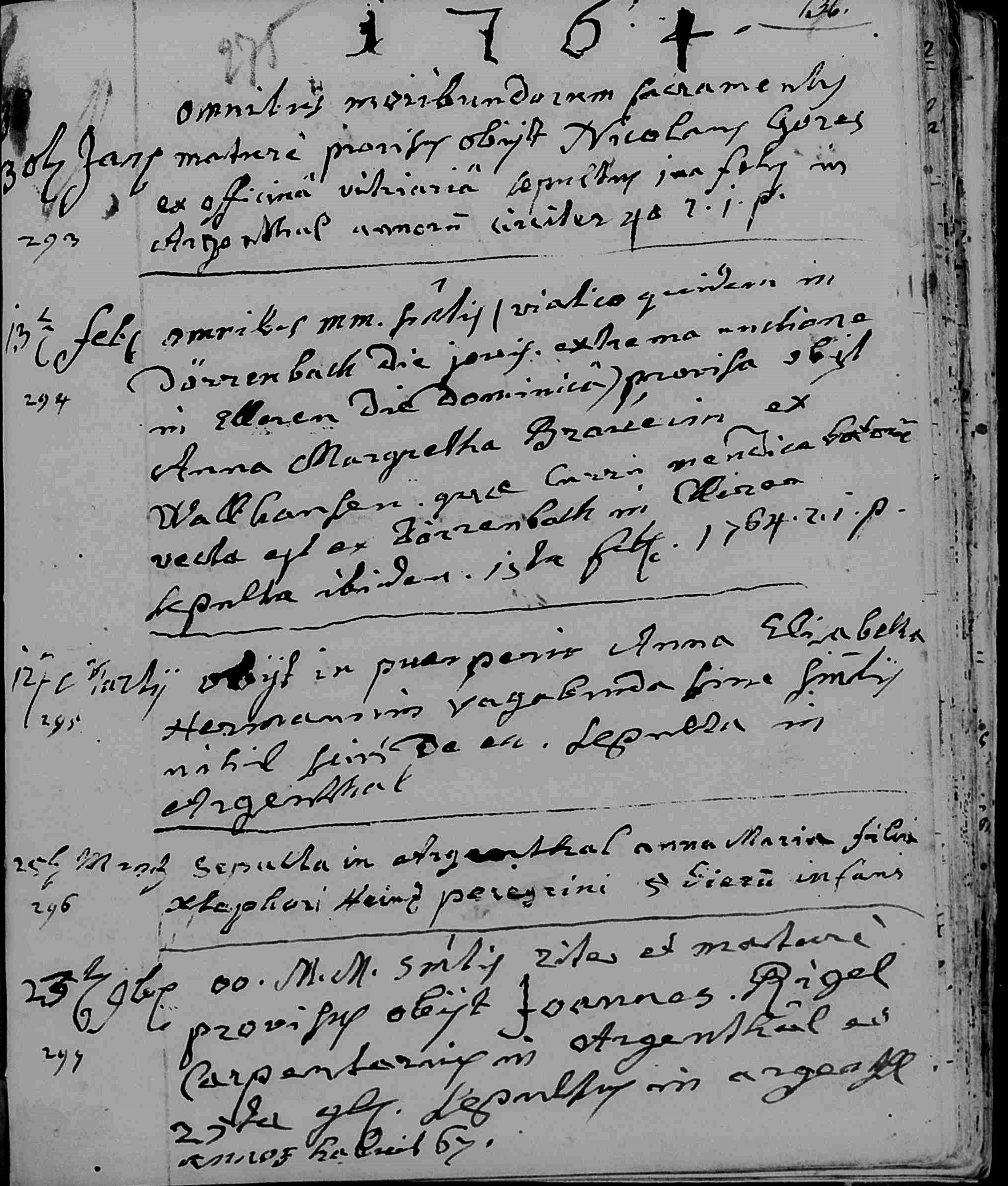 13 t~ Febr [1764]  [ Montag]omnibus m[oribundoru]m s[ac]r[ame]ntis, viatico quidem inDörrenbach die Jovis. extrema unctionein Elleren die dominico provisa obiitAnna Margaretha Braunin (?Brauerin) exWallhausen. Quae carro (?) mendica……….vecta est ex Dörrenbach in Ellerensepulta ibidem.  15 ta Febr. 1764 R.I.P. ex Dörrenbach in Elleren – von Dörrebach nach Ellerndie iovis – Donnerstagdie dominico – Sonntagin Elleren obiit – in Ellern gestorbenmendica – mittellos, bettelarmvecta est – sie wurde transportiertsepulta ibidem – ebenda (in Ellern?) begraben?Die mittellose Person, Anna Margaretha Braunin(?) aus Wallhausen, von Dörrebach am Donnerstag kommend, starb am Sonntag in Ellern, versehen mit allen Sterbesakramenten…Sie war mittellos und wurde von Dörrebach nach Ellern mit einem Fuhrwerk gebracht und ebenda begraben.